ПОВІДОМЛЕННЯпро постановлення суддею ухвали про здійснення спеціального судового провадження стосовно обвинуваченої  Дяченко Інни Олексіївни, 07.12.1986 року народження Ухвалою Дружківського міського суду від 03.04.2024 призначено відкрите спеціальне судове провадження у кримінальному провадженні №12022050000000778, внесеного до Єдиного реєстру досудових розслідувань 16.09.2022 стосовно обвинуваченої Дяченко Інни Олексіївни, 07.12.1986 року народження за ч. 3 ст. 111-1 КК України, а тому Вам необхідно з’явитись у судове засідання, яке відбудуться 12.06.2024 о 09.30 год.Справа буде розглядатись в приміщенні Дружківського міського суду  Донецької області, який  розташований за адресою: м. Дружківка, вул.. В. Пилипенка, 45  під головуванням судді Медінцевої Н.М.  При цьому  Дяченко І.О. роз’ясняється про можливість взяти участь у судовому засіданні в режимі відеоконференції поза межами приміщення суду за допомогою системи EASYCON.  Наслідки неприбуття обвинуваченого у судове засідання, передбачені ст.ст.139, 324 КПК України. З моменту опублікування повістки про виклик у засобах масової інформації загальнодержавної сфери розповсюдження та на офіційному веб-сайті суду обвинувачений вважається належним чином ознайомленим з її змістом.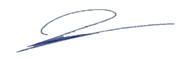 Процесуальний керівник			              Оксана ГОЛУБНИЧА